РЕШЕНИЕ									 ҠАРАРО редакционной комиссии первого заседания Совета городского поселения город Мелеуз  муниципального района Мелеузовский район Республики Башкортостан 5 созываВ соответствии со статьей 31 Регламента Совета городского поселения город Мелеуз муниципального района Мелеузовский район Республики Башкортостан, Совет городского поселения город Мелеуз муниципального района Мелеузовский район Республики Башкортостан 5 созыва РЕШИЛ:избрать редакционную комиссию первого заседания Совета городского поселения город Мелеуз муниципального района Мелеузовский район Республики Башкортостан 5 созыва в следующем составе:1.	Снегов Евгений Николаевич  - избирательный округ № 1;2.	Гераськин Николай Николаевич - избирательный округ № 7;3.	Мазиева Елена Анатольевна - избирательный округ № 17.Председательствующий на заседанииСовета городского поселения город Мелеузмуниципального района Мелеузовский районРеспублики Башкортостан 5 созыва	А.Н. Волковг. Мелеуз«30» сентября 2020 года№ 4СОВЕТ ГОРОДСКОГО ПОСЕЛЕНИЯ ГОРОД МЕЛЕУЗ МУНИЦИПАЛЬНОГО РАЙОНА МЕЛЕУЗОВСКИЙ РАЙОН РЕСПУБЛИКИ БАШКОРТОСТАН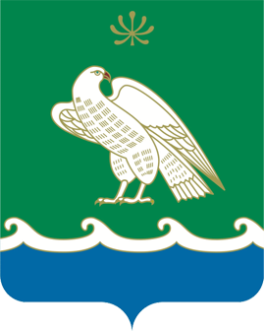 БАШҠОРТОСТАН РЕСПУБЛИКАҺЫ МӘЛӘҮЕЗ РАЙОНЫ МУНИЦИПАЛЬ РАЙОНЫНЫҢ МӘЛӘҮЕЗ ҠАЛАҺЫ ҠАЛА БИЛӘМӘҺЕ СОВЕТЫ453850, г. Мелеуз ул. Воровского, 4453850, Мәләүез, Воровский урамы, 4Тел.: 7(34764)-3-51-53, 3-52-35,e-mail:54.sovet@bashkortostan.ru,сайт: http://meleuzadm.ru/Тел.: 7(34764)-3-51-53, 3-52-35,e-mail:54.sovet@bashkortostan.ru,сайт: http://meleuzadm.ru/Тел.: 7(34764)-3-51-53, 3-52-35,e-mail:54.sovet@bashkortostan.ru,сайт: http://meleuzadm.ru/ОГРН   1050203025828       ИНН   0263011186       КПП   026301001ОГРН   1050203025828       ИНН   0263011186       КПП   026301001ОГРН   1050203025828       ИНН   0263011186       КПП   026301001